Autor :			Mgr. Miroslava GelnarováNázev :			VY_42_INOVACE_M.2.4-35Vzdělávací obor:	Matematika a její aplikaceTéma :			Přirozená čísla a početní operace s nimi, násobení a dělení do pětiDoporučený ročník: 2.Anotace:	Materiál obsahuje pracovní listy, v nichž si děti procvičují získané znalosti a dovednosti, násobení a dělení dvěma, třemi, čtyřmi, pěti. Vypočítají příklad a k výsledku najdou příslušnou barvu podle zadání v tabulce. Obrázek vybarvují.Číslo projektu:	CZ.1.07/1.4.00/21.0903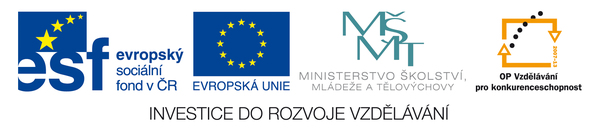 Pracovní listVypočítej příklady a vybarvi obrázek podle výsledků v tabulce.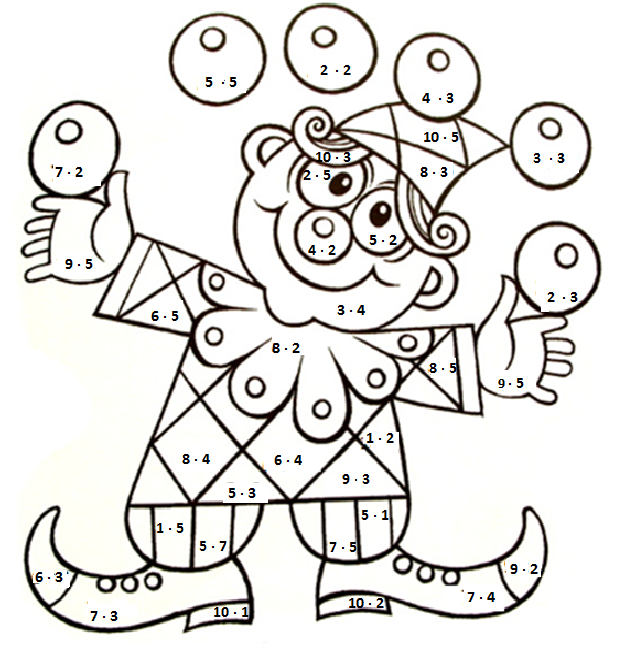 Pracovní liistVypočítej příklady a vybarvi obrázek podle výsledků v tabulce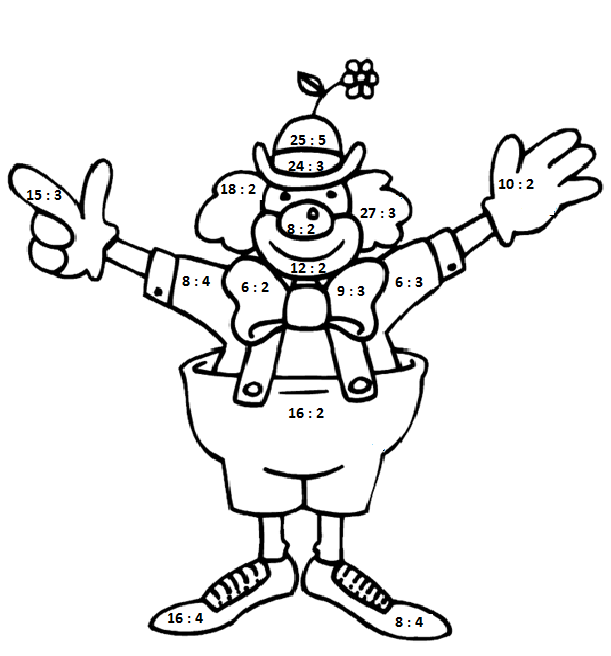 Použité zdroje:Klaun s balónky: http://www.i-creative.cz/wp-content/uploads/2008/09/klaun-s-balonky.jpgKlaun s kytičkou: http://www.omalovanky-zadarmo.sk/_obrazky/omalovanky/cirkus/cirkus-16.gifčervená8, 24, 18modrá10, 32, 35zelená6, 14, 27žlutá30, 16, 9oranžová15, 50, 20růžová12, 45, 20fialová21, 28,25hnědá2, 4světlemodrá5oranžovárůžováčervenážlutázelenáfialovámodrážlutá56498š27